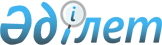 О внесении изменений и дополнений в решение акима Алгинского района от 28 февраля 2013 года № 01 "Об образовании избирательных участков по Алгинскому району"Решение акима Алгинского района Актюбинской области от 26 февраля 2015 года № 01. Зарегистрировано Департаментом юстиции Актюбинской области 26 февраля 2015 года № 4213      В соответствии со статьей 23 Конституционного Закона Республики Казахстан от 28 сентября 1995 года "О выборах в Республике Казахстан", статьей 33 Закона Республики Казахстан от 23 января 2001 года "О местном государственном управлении и самоуправлении в Республике Казахстан" аким Алгинского района РЕШИЛ:

      1.  Внести в решение акима Алгинского района от 28 февраля 2013 года № 01 "Об образовании избирательных участков по Алгинскому району" (зарегистрированное в государственном реестре нормативных правовых актов № 3548, опубликованное 12 марта 2013 года в районной газете "Жұлдыз-Звезда") следующие изменения и дополнения:
      заголовок указанного решения на русском языке изложить в следующей новой редакции:

      "Об образовании избирательных участков на территории Алгинского района";

      приложение к указанному решению изложить в новой редакции согласно приложению к настоящему решению.

      2.  Настоящее решение вводится в действие со дня его первого официального опубликования.


 ИЗБИРАТЕЛЬНЫЕ УЧАСТКИ АЛГИНСКОГО РАЙОНА      Избирательный участок № 157
      город Алга, улица Ленина, 128, средняя школа № 1, тел. 4-43-08 

      город Алга, улица Гоголя № 1, 3, 5, 7, 9, 11, 13, 15, 17, 19, 21, 25, 27, 29, 31,3 3, 35, 39, 41, 43, 45, 47, 49, 51, 53, 57, 59, 61, 63, 65;

      улица Абая № 2/1, 2/2, 6, 6 а, 8, 8 а, 10, 12, 14, 16, 18, 20, 22, 24, 26, 28, 30,32,34,36, 38,40, 42, 44, 46, 48, 50, 52, 54, 56, 58, 60, 62,64, 66, 68, 70,72,113, 115, 115 а,119, 127, 121,133, 135, 137, 149 а, 151, 153, 155, 157, 159, 161, 163, 165, 167, 169, 171, 173, 175, 177, 179, 181, 183, 185, 187, 191, 193, 195, 197, 199, 201, 203, 209, 211, 213, 215, 217, 219, 221, 223, 225, 227;

      улица Р. Агниязова № 85,87, 89, 91, 93, 97, 99, 102, 104, 106, 108, 110, 111, 112, 113, 114, 115, 116, 118, 119, 120, 121, 122, 123, 124, 125, 126,127,128, 129, 130,131, 132, 133, 134, 135, 138, 139, 140, 141, 143,145, 146, 147, 148, 149, 150, 151, 152, 153, 154, 155, 156, 157, 158, 159, 160 161, 162, 163, 164, 166, 167, 168, 169, 170, 171, 172, 173, 174, 176, 177, 178, 179, 180, 181, 182, 183, 184, 186, 187, 188, 189, 190, 191, 192, 193, 194, 195, 196, 197, 199, 201, 203, 204, 205, 206, 207, 208, 209, 210, 211, 213, 214, 215, 216, 217, 218, 219, 220, 221, 222, 223, 224, 225, 226, 228, 230;

      улица Ленина № 90,91, 92, 93,96, 97, 98, 99, 100, 101, 103, 104, 105, 106, 107, 109, 110, 111, 113, 115, 116, 117, 120, 121, 122, 124, 126, 127,129,130 а, 131, 132, 133, 134, 135, 136, 137, 138, 139, 140, 141, 142, 143, 144, 145, 146, 147, 148, 149, 150, 151, 152, 153, 154, 155, 156, 157, 158, 159, 160, 161, 162, 163, 164, 165, 166, 167, 168, 169, 170, 171, 172, 173, 174, 175, 176, 177, 178, 179, 180, 181, 182, 183, 184, 185, 186, 187, 188, 189, 190, 191, 192, 193, 194, 195, 196, 197, 198, 199, 200, 201, 202, 203, 204, 205, 206, 207, 208, 209, 210, 211, 212, 213, 214, 215, 216, 217, 218, 219, 220, 221, 222, 223, 223 а,224, 225, 226,227, 228, 229, 230, 231, 232, 233, 234, 235,236, 237, 238,239, 241, 243, 245, 247, 249, 251, 253;

      улица Комсомольская № 75, 76, 77, 78, 79, 80, 81, 83, 84,85, 86,87,88, 89, 90, 92, 93, 94, 95, 96, 98, 99, 100, 101, 102, 103, 104, 105, 106, 107, 108, 109, 110, 112, 113, 114, 115, 116, 117, 118, 119, 120, 121, 122, 123, 124, 125, 126, 127, 128, 129, 130, 131, 132, 133, 134, 135, 136, 137, 138, 139, 140, 141, 142, 143, 144, 145, 146, 147, 148, 149, 150, 151, 152, 153, 154, 155, 156, 157, 158, 159, 160, 161, 162, 163, 164, 165, 166, 167, 168, 169, 170, 171, 172, 173, 174, 175, 176, 177, 178, 179, 180, 181, 182, 183, 184, 185, 186, 187, 188, 189, 190, 191, 192, 193, 194, 195, 196, 197, 198, 199, 200, 201, 202, 203, 204, 205, 206, 207, 208, 210, 211, 212, 213, 214, 215, 216, 217, 218, 219, 220,221,222,223 а,223 б, 224 б, 224 а, 224 б, 224 в, 225, 225 а, 226, 227, 228, 229, 229 а, 230, 231 (1), 231(2), 232, 233, 234 (1), 234(2), 235, 236, 236 (2), 238(1), 238 (2), 238 (2), 240;

      улица Садовая № 1, 2, 2а,3, 4, 5, 7, 8, 9, 11, 13, 14, 16, 18, 20, 21, 22, 23, 24, 24 а, 26, 28, 30, 31, 30 а, 32, 33, 34, 35, 38, 40, 41, 44, 48, 50, 51,52,54,56,58;

      улица Илекская № 1, 1-2, 1 а, 1 б, 1/3, 2/1, 2/2,3, 4/1, 4/2, 6/1, 6/2, 8, 8/1, 8/2, 10, 12, 14, 16, 18, 20, 22,24, 26, 26 а, 26 б, 26 в, 26 г, 28 а, 28 б, 30/1, 30/2, 31, 32/1, 32/2;

      улица Казахская № 1, 1 а, 2, 3, 4, 5, 6, 7, 8, 9, 10, 11, 12, 14, 14 а, 15, 16, 17, 18, 20, 22, 24, 24 а, 25, 26, 27,28, 30, 30 а, 32,33, 35,38;

      переулок Джамбула № 2, 2 а, 5, 8, 10, 12;

      Дома путейцев № 1/1, 1/2, 2/1, 2/2, 2/3, 2/4, 2, 2 а, 3/1, 3/2, 6,8, 10, 12, 14, 16, 18, 20, 22, 24, 26, 28;

      Подхоз 23.

      Избирательный участок № 158
      город Алга, улица С. Сейфуллина, 6, средняя школа № 2, тел. 4-38-71

      город Алга, улица С.Сейфуллина № 5,11, 19, 21, 22, 24;

      5 микрорайон. № 32;

      улица А. Молдагуловой № 1, 6, 7 а,13, 15, 17;

      улица Овражная № 10,12, 14,14 а,16, 18, 22, 22 А, 23, 25, 26, 27, 28, 29, 30, 31, 32, 33, 34, 35, 36, 37, 38, 39, 40, 41, 42, 43, 44, 45, 46, 47, 48, 49, 50, 51, 54, 55, 56, 57, 58, 59, 60, 61, 63, 64, 65, 66, 67, 68, 69, 70,71, 72, 75;

      улица Пролетарская № 20, 22, 23, 24, 25,26, 27, 28, 29, 30, 31, 33, 35, 37, 43, 45, 46, 47, 49, 50, 51, 52, 53, 54, 55, 56, 58, 60;

      улица Октябрьская № 1, 1 а, 2, 3, 4, 5, 6, 7, 8, 9, 10, 12, 14, 15, 16, 17, 18, 20, 21, 23, 23 а,24, 26, 27, 29, 31, 32, 35, 36, 37, 38;

      улица Степная № 2-1, 2-2, 3, 5, 7, 9, 11, 13, 15, 17, 19, 21, 23, 29, 35, 39, 41, 43, 45, 49;

      улица Первомайская № 26, 28, 32, 34, 36, 44, 46, 48, 50, 52;

      улица Рабочая № 1 а, 2,4, 6, 7, 8, 10, 11, 12, 13, 14, 15, 16, 17, 18, 19, 21, 23, 25, 29, 31, 34, 36, 38, 41, 43;

      улица Набережная № 2, 3, 4, 5, 5 а, 11, 12, 13,14, 15, 16,19, 20, 21, 23, 24, 25, 26, 28 а, 29, 34, 44, 46, 48, 50, 52;

      улица Водопроводная № 1-1, 1-2, 1-3, 1-4, 1-5, 1-6, 1-7, 1-8, 2, 3, 4, 5, 6, 7, 8, 9, 10, 11, 12, 13, 14, 15, 16, 17, 19, 20, 21, 22, 23, 24, 25, 27,28, 30, 31, 31 а, 32, 33,36;

      улица Пионерская № 2 а, 4 а, 5, 6 а, 8 а, 2, 4, 6, 7-1, 7-2, 8, 8-1, 8-2, 9-1, 9-2, 10-1, 10-2, 11-1, 11-2, 12-1, 12-2, 13-1, 13-2;

      улица Транспортная № 7, 7 А, 8-1, 8-2, 9, 9 А, 10, 11, 12-1, 12-2, 13, 13 А, 14, 14 А, 15, 15 А, 16, 17 А, 18, 19, 19 А, 20, 21, 21 А, 22, 23, 23 А, 24, 25, 25 А, 26, 27, 27 А, 28, 29, 29 А, 30, 31, 31 А, 32, 33, 33 А, 34, 35,36, 37, 38, 39, 40, 41, 42, 43,45, 46, 48, 49, 50, 51,52, 53, 54, 55, 56, 57, 58, 59, 60, 61, 62, 63, 64, 65, 66, 67, 69;

      улица Трудовая № 1, 2, 3, 4, 5, 6, 7, 8, 9, 10, 12, 14, 15,17, 18, 19, 20, 21, 22, 23, 24, 25, 27, 28, 29, 30, 31, 32, 33, 34, 36, 37, 38, 39, 40, 41, 42, 43, 44, 45, 46, 47, 49 а;

      улица М. Горького № 7, 7 а;

      улица Торговая 8.

      Избирательный участок № 159
      город Алга, улица Победа 1, спорт зал ДЮСШ, тел. 4-30-17

      город Алга, улица Ш. Валиханова № 9, 10, 11, 12, 13, 14, 15, 15 а, 16, 17, 18, 19, 19-А, 20, 21, 22;

      улица Р. Айымбаева № 4, 6, 15, 17, 19, 21, 22, 24, 25, 26, 27, 28, 29, 30, 31, 32, 33, 34, 35, 37.

      Дос-1, Дос-15;

      улица Победа № 6-А, 10, 12, 12-А, 14, 16, 18, 20, 22, 24, 26

      улица Фрунзе № 18;

      улица С. Сейфуллина № 28;

      Избирательный участок № 160
      город Алга, улица Наурыз 1, средняя школа № 3, тел. 4-23-50

      город Алга, улица Чапаева № 1, 1-А, 2-2 А, 3, 3-А, 4,4-А, 5, 5-А, 6, 6-А, 7, 7-А, 8, 8-А, 9, 10,10-А,11, 13, 15, 16-1, 16-2,16-3, 17, 18, 19, 20, 21, 22-1, 22-2, 22-3, 22-4, 22-5, 22-6, 22-7, 22-8, 23, 24-1, 24-2, 25,27,29,31,33, 34, 35, 36-1, 36-2, 37, 38-1, 38-2, 39, 40-1, 40-2, 41, 42,42-2, 43, 44-1, 44-2, 45, 46, 46-2, 47, 48, 49, 50-1, 50-2, 51, 53, 55, 56-1, 56-2, 57, 59, 61, 63, 63-А, 65, 67, 69, 71, 73, 75, 77, 79, 81, 83, 85, 87, 89, 91;

      улица Желтоксан № 1, 2, 3, 4, 5, 6, 7, 8, 9, 10, 11, 12, 13, 14, 15, 16, 17, 18, 19, 20, 21, 22, 23, 24, 25, 26, 27, 28, 29, 30, 31, 32, 33, 33-1, 33-2, 33-3, 33-4, 33-5, 33-6, 33-8, 34-1, 34-2, 34-3, 34-4, 34-6, 34-7, 34-8, 35, 35-1, 35-3, 35-4, 35-6, 35-7, 35-8, 36, 37, 38, 39, 40, 41, 42, 43, 44, 45, 46, 47, 48, 49, 50, 51, 52, 54, 56, 57, 58, 60, 70-1, 70-2, 72-1, 72-2, 74-1, 74-2, 74 А-1, 74 А-2, 76, 78, 80, 82-1, 82-2, 84,-1, 84-2, 86-1, 86-2, 86-3, 88-1, 88-2;

      улица Атаниязова № 1, 2, 3, 4, 5, 6, 7, 8, 9, 10, 11, 12, 13, 14, 15, 16,17, 18, 19, 20, 21, 22, 23, 24, 25, 26, 27, 28, 29, 30, 31, 32, 33, 34, 35, 36, 37, 38, 39, 40, 41, 42, 43, 44, 45, 46, 47, 48, 49, 50, 51-1, 51-2, 54;

      улица В.Пацаева № 11, 15, 17-1, 17-2, 23, 25-1, 25-2, 29-1, 29-2, 31-1, 31-2, 35, 37-1, 37-2, 38, 41, 43;

      улица А. Иманова № 1, 2, 3, 4, 5, 6, 7, 8, 9, 10, 11, 12, 13, 14, 15, 16, 17, 18, 19, 20, 21, 22, 23, 24, 25, 26, 27, 28, 29, 30, 31, 32, 33, 34, 35, 36, 37, 38, 39, 40, 41, 42, 43, 44, 45, 46, 47, 48, 49, 50, 51, 52, 53, 54, 55, 56, 57, 58, 59, 60, 61, 62, 63, 64, 65, 65-1, 65-4, 65-5, 65-6, 65-7, 65-8, 65-9, 65-10, 65-12, 66-1, 66-2, 67-1, 67-2, 67-3, 67-4, 67-5, 67-6, 67-7, 67-8, 67-9, 67-10, 67-11, 67-12, 67-13, 67-14, 67-15, 67-16, 69-1, 69-2, 70, 68, 70-1, 71, 71-2, 72, 73-1, 73-2, 76-1, 76-2, 75, 77-1, 77-2, 78-1, 78-2, 80-1, 80-2, 84-1, 84-2, 88-1, 88-2, 82-1, 82-2;

      улица Химиков № 1, 2, 2-А, 8, 11, 12, 13, 15, 16, 17, 18, 19, 20, 22, 26, 34, 35, 37, 38, 39,40,41,42, 44, 45, 50, 52, 54;

      улица Абубакирова № 1, 1 а, 2, 5, 6, 8,14, 16, 17, 23, 26,28,29, 30, 34, 38, 38-а 41, 42, 44, 45, 46

      улица Фрунзе № 15-1, 15-2, 16, 17, 19, 20, 20-1, 20-2, 20-3, 20-4, 20-5, 20-6, 20-7, 20-8, 21, 22, 22-1, 22-2, 22-3, 22-4, 23, 24, 24-1, 24-2, 24-3, 24-4, 24-5, 24-6, 25-1, 25-2, 27, 29-1, 29-2;

      улица Наурыз № 1-1-1, 1-1-3-, 1-1-4, 1-2-2, 1-2-3, 1-2-4, 1-2-5, 1-3-1, 1-3-2, 1-3-3, 1-3-4, 2, 4, 6, 8, 10, 12, 14, 16, 18, 20, 22, 24, 26, 28, 30, 34;

      улица Г. Муратбаева № 16-1, 16-2, 17-1, 17-2, 18-1, 18-2, 19-1, 19-2, 20-1, 20-2, 21-1, 21-2, 22-1, 22-2, 23-1, 23-2, 24-1, 24-2, 25-1, 25-2, 26-1, 26-2, 27-1, 27-2, 28-1, 28-2, 29-1, 29-2, 30-1, 30-2, 31-1, 31-2, 32-1, 32-2, 33-1, 33-2,37;

      улица И. Мамбетова № 1, 3, 4, 5,7,8, 9, 10-1, 11, 12-1, 13, 14-1, 14-2, 15, 16-1, 16-2, 17,18, 20, 21,22, 23,24, 25, 26, 27,28, 29, 30, 31,32, 33, 34, 35,36, 37, 38, 40, 42, 43, 44, 45, 46, 47, 48, 49, 50, 51,52, 53, 54, 55, 56, 57, 58, 59, 60, 61, 62, 63, 64, 65, 66, 67, 68, 69, 70, 71, 72, 73, 74, 75, 76, 77, 78, 79, 80, 80-А, 81, 82, 83, 84, 85, 86, 87,88, 89, 90, 91, 92, 93, 94, 95, 96, 97, 98, 99, 100, 101, 102, 103,105, 106,108, 110, 112,114.;

      улица М. Ауэзова № 4,5, 7, 9, 11, 12, 13, 14, 15, 16, 17, 18,19, 20, 22,23, 24, 25-1, 25-2, 26, 27-1, 27-2, 31, 32, 33, 34, 35, 36, 38, 42, 44;

      переулок Северный № 2-1, 2-2, 5-1, 5-2, 6-1, 6-2, 7-1, 7-2, 9-1, 9-2, 11-1, 11-2;

      Дома лесхоза;

      Улица А. Джангельдина № 1-1, 1-2, 1-3, 1-4, 1-5, 1-6, 1-7, 1-8, 1-9, 1-10, 1-11, 1-12, 1-13, 1-14, 1-15, 1-17, 1-18, 1-19, 1-20, 1-21, 1-22, 2, 4, 6, 8, 10, 12, 14, 16, 18, 20, 22, 24, 26, 28, 30, 32, 34.

      Избирательный участок № 161
      город Алга, улица А. Байтурсынова 20 

      Алгинский индустриально-технический колледж, тел. 4-14-05

      переулок Б. Мухамбетова №-19, 30;

      улица Есет-батыра № 20,21, 25, 25 а, 27, 27 А, 27 Б, 28, 29, 30 а,30 б,31, 33, 35, 38, 40;

      улица А.Байтурсынова № 10, 14, 15, 15-А, 16, 17, 17-А, 18, 19, 21, 23, 25-1, 25-2, 27-1, 27-2, 29-А, 29-Б, 31, 33, 37, 41, 51, 53, 55, 57, 63, 65, 67, 69;

      2 микрорайон. № 2;

      Жилой массив 12,14, 22, 26, 34, 54, 55, 68, 69, 70, 71, 77, 82, 95, 120, 132, 133, 135, 149, 150, 174, 180, 210, 265, 305, 308, 318, 337.

      Избирательный участок № 162
      город Алга, 4 микрорайон, средняя школа № 4, тел. 4-31-22

      город Алга, 4 микрорайон. № 3, 5, 6, 6-А, 7, 8, 12, 14, 15, 17;

      улица А. Байтурсынова № 9, 13.

      Избирательный участок № 163
      Станция Токмансай, тел. 7-18-36

      В границах станции Токмансай, село Улетта. 

      Избирательный участок № 164
      Село Токмансай, основная школа, тел. 7-18-66

      В границах села Токмансай.

      Избирательный участок № 165
      Село Кайнар, средняя школа, тел. 7-17-35

      В границах села Кайнар, 

      Избирательный участок №166
      Село Есет батыр Кокиулы, средняя школа, тел. 38-5-80

      В границах села Есет батыр Кокиулы, зимовка Кызылту

      Избирательный участок № 167
      Село Талдысай, основная школа, тел. 7-20-41

      В границах села Талдысай.

      Избирательный участок № 168
      Село Тамды,средняя школа, тел. 3-58-80

      В границах села Тамды.

      Избирательный участок № 169
      Село Еркинкуш, начальная школа, тел. 7-20-95

      В границах села Еркинкуш.

      Избирательный участок № 170
      Село Самбай, средняя школа, тел. 5-30-82

      В границах села Самбай.

      Избирательный участок № 171
      Село Нурбулак, средняя школа, тел. 5-32-45

      В границах села Нурбулак.

      Избирательный участок № 172
      Село Бескоспа, средняя школа, тел. 5-33-00

      В границах села Бескоспа.

      Избирательный участок № 173
      Село Бестамак, средняя школа, тел. 5-53-04

      В границах частного сектора улиц Бокенбай батыра, Алга, Есет батыра, Темиржол, Беккул, Елек, Достык, Женис, переулков Т. Аубакирова, Школьный, Мамбетова, № 42 разъезда села Бестамак.

      Избирательный участок № 174
      Село Бестамак, начальная школа, тел. 6-83-38

      В границах 2-х этажных жилых домов 48, 50, 52, 56, 58, 60, 61, 62, 63, 64, 65, 66, 67, 68, 69 улицы Бокенбай батыра села Бестамак.

      Избирательный участок № 175
      Село Жеруйык, основная школа, тел. 7-15-97

      В границах села Жеруйык.

      Избирательный участок № 176
      Села Ушкудык, средняя школа, тел. 6-84-26

      В границах села Ушкудык, Аксазды

      Избирательный участок № 177
      Села Кумсай, начальная школа, тел. 7-13-63

      В границах села Кумсай

      Избирательный участок № 178
      Село Карахобда, средняя школа, тел. 6-86-97

      В границах сел Карахобда, Ерназар.

      Избирательный участок № 179
      Село Карабулак, средняя школа, тел. 7-16-99

      В границах села Карабулак.

      Избирательный участок № 180
      Село Амангельды, основная школа, тел. 7-15-30

      В границах села Амангельды.

      Избирательный участок № 181
      Село Болгарка, средняя школа, тел. 35-5-40

      В границах села Болгарка

      Избирательный участок № 182
      Село Сарыхобда, средняя школа, тел. 7-11-81

      В границах села Сарыхобда.

      Избирательный участок № 183
      Село Тиккайын, основная школа, тел. 6-87-00

      В границах села Тиккайын.

      Избирательный участок № 184
      Село Коктогай, основная школа, тел. 6-88-58

      В границах села Коктогай.

      Избирательный участок № 185
      Село Каракудык, средняя школа, тел. 5-35-36

      В границах села Каракудык.

      Избирательный участок № 186
      Село Акай, средняя школа, тел. 7-11-60

      В границах села Акай.

      Избирательный участок № 187
      Село Культабан, основная школа, тел. 7-11-56

      В границах села Культабан.

      Избирательный участок № 188
      Село Маржанбулак, средняя школа, тел. 5-38-08

      В границах села Маржанбулак.

      Избирательный участок № 189
      Село Кайындысай, основная школа, тел. 6-89-53

      В границах села Кайындысай.

      Избирательный участок № 190
      Село Карагандысай, начальная школа, тел. 7-15-19

      В границах села Карагандысай.


					© 2012. РГП на ПХВ «Институт законодательства и правовой информации Республики Казахстан» Министерства юстиции Республики Казахстан
				
      Аким района 

А. Шериязданов

      СОГЛАСОВАНО:
Председатель Алгинской
районной избирательной комиссии 

А. Абиляшев
Приложение к решению № 01 акима Алгинского района от 28 февраля 2013 годаПриложение к решению № 01 акима Алгинского района от 26 февраля 2015 года